107年桃園市鼓勵低碳旅宿計畫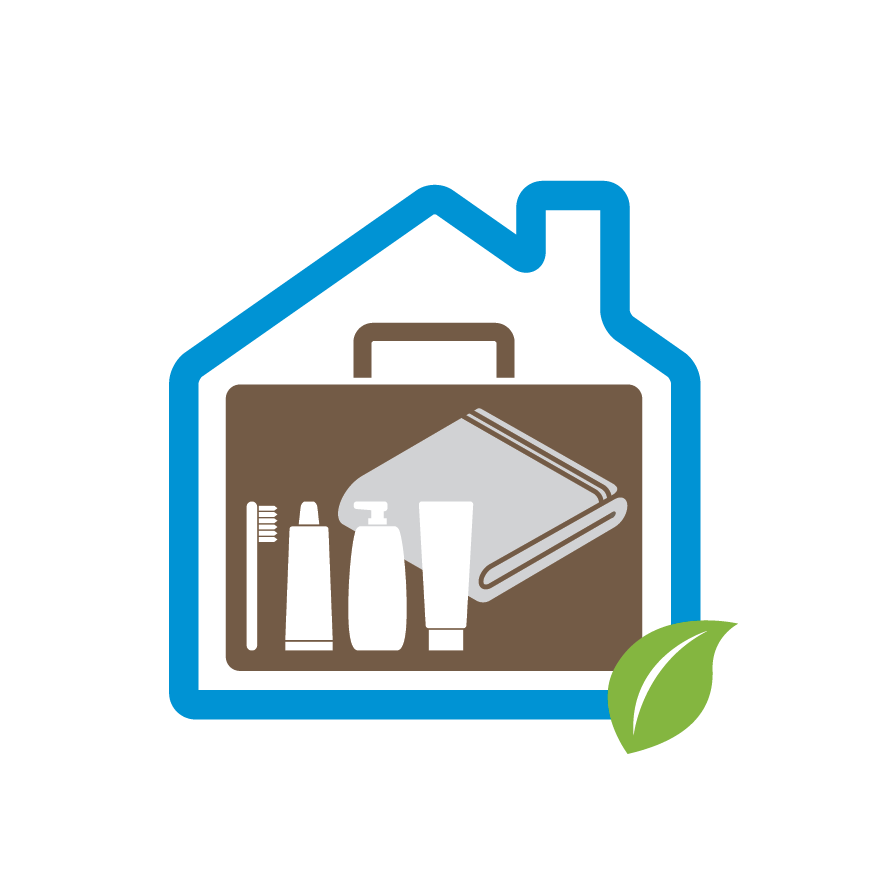 自帶住房備品，響應低碳旅遊限量超商百元禮券送給您！※禮券數量有限送完為止，發送及認定方式，詳洽旅館（民宿）服務人員。※主辦單位：桃園市政府觀光旅遊局※協辦單位：桃園市政府環境保護局、桃園市環保旅館及環保旅店